ТЕМА УРОКА: «Решение задач повышенного уровня "Механика "».Разберем решение нескольких задач1.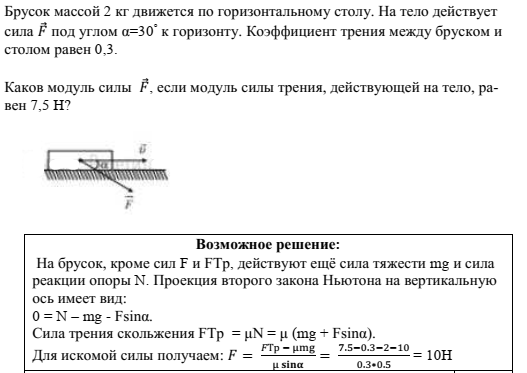 2.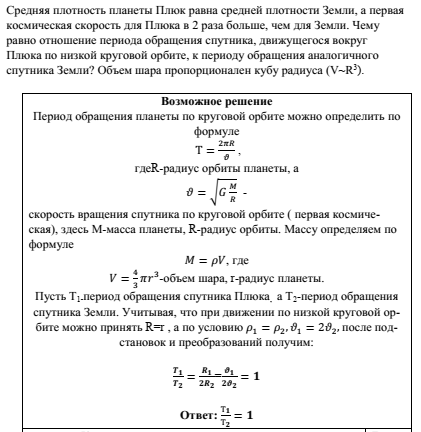 3.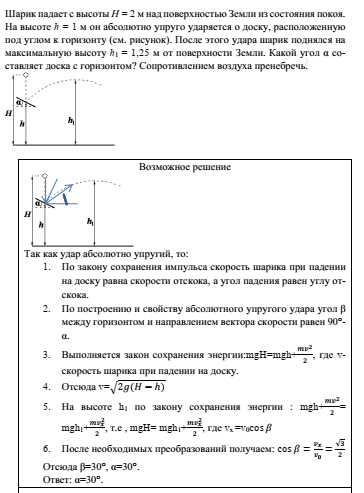 Д.З. Разобрать решения задач. Выполнить задачу: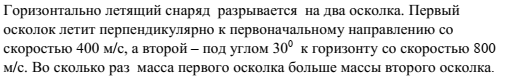 Выполненную задачу (с РЕШЕНИЕМ) с указанием фамилии и класса прислать на почту: w.e.r.a91@mail.ru или сообщением в социальную сеть ВКОНТАКТЕ https://vk.com/id53948939 до 08.05.